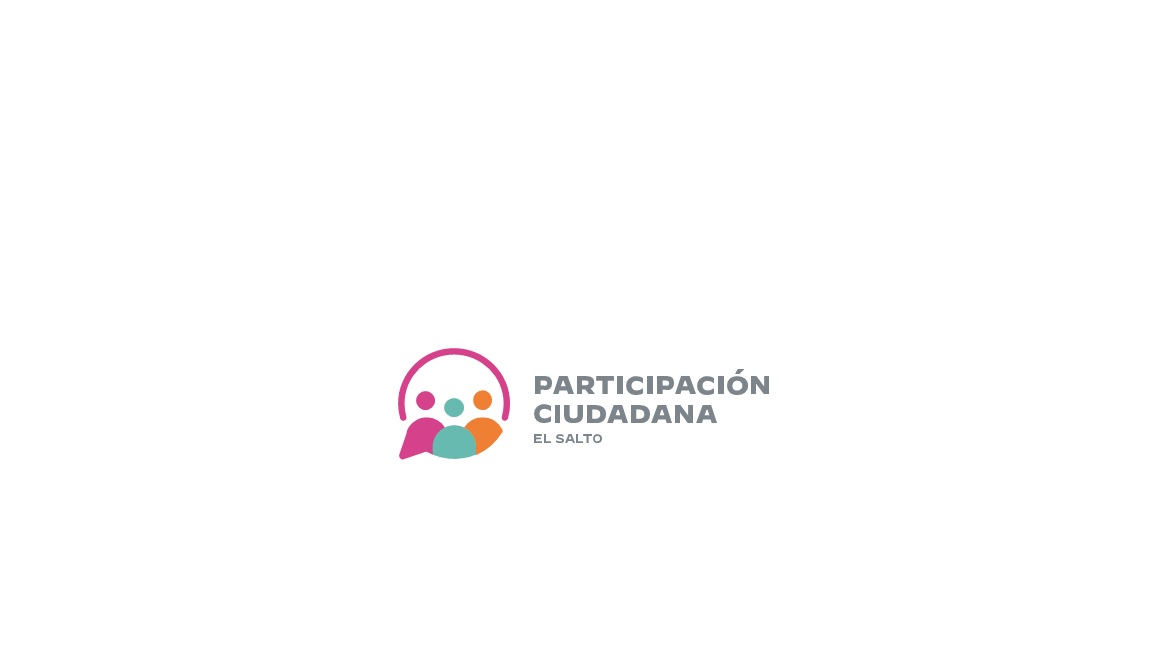 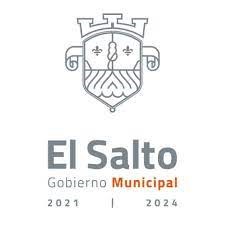                                       Informe de Actividades de la Dirección de Participación Ciudadana.Enero 2022 Inicio con el Presupuesto Presupuesto Participativo 2022.Se instalaron lonas informativas en los 9 centros de cobros.Se entregó material a servidoras (es) públicos papeletas, tablet, urnas para depositar las consultas.Se difundió en todas las delegaciones la convocatoria pública para instalación del Consejo Municipal.Se instaló el Consejo Municipal.Se difundió en todas las delegaciones la convocatoria pública para la instalación de los 30 Consejos Sociales de Participación Ciudadana en cada una de las 30 zonas de nuestro Municipio.Capacitación con personal del Planeación y participación Ciudadana del Estado de Jalisco.Capacitación con el colectivo ollin’s temas de gobernanza en Cultura de Paz.  Febrero Reunión con Coordinadores de zona para pulir temas de la instalación de los Consejos Sociales de Participación Ciudadana.Instalación de los Consejos Sociales de Participación Ciudadana.Se instalaron 06/30 de los Consejos Sociales de Participación Ciudadana. En Delegación de las Pintas,Capacitación virtual con Secretaria de Planeación y Participación Ciudadana del Estado.Capacitación con la Dirección de Archivo Municipal.Capacitación con la Dirección de Transparencia.Visita a todos los centros de cobro y entrega de material Presupuesto Participativo 2022MarzoSe instalaron 26/30 de los Consejos Sociales de Participación Ciudadana.Zona Pintas, Pintitas, San José del Quince, José del Castillo, Cabecera Municipal.Se sesionaron Asambleas con Consejos Sociales de Participación Ciudadana temas principales dar a conocer 16 mecanismos de Participación Ciudadana.Visita en la dirección del Participación del IEPC Jalisco.Reunión con personal de actas y acuerdos temas cabildo infantil.Recolección de papeletas, Tablet y urnas para iniciar cierre del Presupuesto Participativo.Conteo de Papeletas una por una en la oficina de Participación Ciudadana.Taller intermunicipal en Casa de la cultura con 11 municipios con colectivo ollin’s